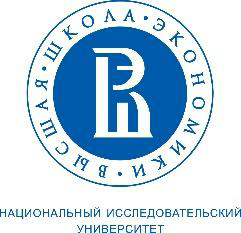 Дорогие друзья!«Академия школьников» приглашает на детско-взрослую сессию «Дизайн. Как создавать компьютерные игры?» С 24 ноября по 8 декабряДля учащихся  8-11 классовпродолжительность 24 часастоимость участия 5 000 рДля учителей: продолжительность 38 чСтоимость 10 000рВыдаваемый документ: удостоверение о повышении квалификации установленного НИУ ВШЭ образца Формат мероприятия: модульный, интенсив.Форма участия: дистанционная (Zoom), командное участие (преподаватель и учащиеся).Для участия необходима:регистрация для учениковрегистрация для преподавателей Во время сессии мы:Выясним, насколько интересной была первая компьютерная игра;Узнаем, почему все люди любят играть (и в компьютерные игры тоже);Послушаем, что говорят ученые о пользе игр, чтобы потом рассказывать, почему играть — очень полезно;Выясним, так ли опасна ли любовь к жестоким видеоиграм;Посмотрим, как соотносятся бизнес, искусство и разработка игр;И, главное, создадим проект настольной игры.
Уникальность сессии заключается в сжатом, но полном представлении развивающейся игровой индустрии и в том, что в результате сессии слушатели разработают свои собственные проекты настольных игр. Во время сессии учащиеся научатся работать в команде, распределять силы внутри проекта, а также оперативно разбираться в изучаемых вопросах.Все понятия и концепции гейм-дизайна мы рассмотрим на конкретных примерах (и, наверное, будем упоминать любимые Minecraft и Among Us в качестве примеров) и прямо на занятиях придумаем свою собственную настольную игру, то есть закрепим теоретические знания на практике.Программа для учителей дополнена темами:Проектируем курс: от содержания образовательных результатов к формам и инструментам реализацииКак создать интерактивный онлайн-урок при помощи EdPuzzle и других сервисов для работы с видео контентомКак планировать урок «на расстоянии». Или цифровая экосистема дистанционного обученияИнструменты формирующего и констатирующего оценивания в условиях дистанционного обучения. OnlineTestPad - инструкция по применениюИнструменты учителя: от развлечения к учениюВы узнаете:С чего начать проектирование курса/темы/урокаКак проектировать курс/тему/урок с использованием инструментов педагогического дизайнаКак планировать образовательные результатыКак знания, навыки и установки формируют компетенции учащихся - Как все это оценивать.Как соотнести планируемые образовательные результаты и формы занятийКак выбирать педагогические методики и приемы для достижения планируемых образовательных результатовКак организовать групповую и индивидуальную работу на урокеКак пробудить внутреннюю мотивацию детей к учениюКак выбрать цифровые инструменты для работы в классе и домаКак использовать игровые методики в обучении и какие инструменты подходят для этогоКак организовать цифровую экосистемуРаботать с аналитикой результатов ваших учениковОрганизовывать онлайн и оффлайн работу с тестамиПрограмма сессии по гейм-дизайну для учащихся и преподавателей*Все лекции с 10-ти минутным перерывом.Ведущие сессии:Ксения Жернова — аспирант Школы Дизайна ВШЭ, пишет диссертацию на тему «Специфика конструирования этического опыта в видеоиграх», ведет курс по истории видеоигр на ФКМД ВШЭ, эксперт по вопросам места видеоигр в искусстве, нарративных механик, этического опыта в видеоиграхПаштон Леонид Маркович - руководитель образовательных программ ЧУ СОШ «Олимп плюс», магистрант программы «Управление образованием» НИУ ВШЭ. Срок подачи заявок – до 10 ноября 2020 года включительно. ЗарегистрироватьсяКонтактное лицо:Власова Вероника Михайловна, менеджер Управления общего образования НИУ ВШЭVirineya.vlasova@bk.ru+7 (495) 772-95-90 *12781ДатаВремяТема24.11.2020(вт)16.00–17.30Проектируем курс: от содержания образовательных результатов к формам и инструментам реализации24.11.2020(вт)17.40–18.00* Открытие сессии Академии Школьников24.11.2020(вт)18.00–19.20— Знакомство. Введение
— Как создаются игры?24.11.2020(вт)19.20 – 19.30 — Вопросы участников26.11.2020(чт)16.00–17.30Как планировать урок «на расстоянии». Или цифровая экосистема дистанционного обучения26.11.2020(чт)17.00-17.50«Игры с нулевой суммой или Empty lake»26.11.2020(чт)18.00–19.30— Игровые механики
— Как мы играем в игры (как работают игры)?
— Создание собственных проектов и советы по их реализации26.11.2020(чт)19.20 – 19.30— Вопросы участников28.11.2020 (сб)11.30–14.2014.40–15.50— История видеоигр— Что такое нарративные механики?28.11.2020 (сб)15.40 – 15.50— Вопросы участников28.11.2020 (сб)16.00–17.30Инструменты учителя: от развлечения к учению28.11.2020 (сб)17.40-18.30«Игры с нулевой суммой или Empty lake»29.11.2020 (вс)11.30–14.2014.40–15.5015.40 – 15.50 — История видеоигр, продолжение
— Фидбэк по проектам— Вопросы участников29.11.2020 (вс)16.00-17.00«Ресурсы Digital Education» 1.12.2020(вт)16.00–17.30Как создать интерактивный онлайн-урок при помощи EdPuzzle и других сервисов для работы с видео контентом1.12.2020(вт)18.00–19.3019.20 -19.30— Введение в драматургию видеоигр— Разбор проектов— Вопросы участников1.12.2020(вт)19.40-20.30Vyshka Talks: design3.12.2020(чт)16.00–17.30Инструменты формирующего и констатирующего оценивания в условиях дистанционного обучения. OnlineTestPad - инструкция по применению3.12.2020(чт)18.00–19.30— Фидбэк по проектам5.12.2020(сб)12.00–15.00— Инди игры, арт игры, дискуссия «игры — это искусство?»
— Разбор проектов6.12.2020(вс)12.00–15.0014.50 – 15.00— Что такое игры сейчас?
— Финальная презентация проектов— Вопросы участников6.12.2020(вс)15.00-16.00Закрытие АШ: Алло, Вышка?